COMITE SPORT ADAPTE DORDOGNE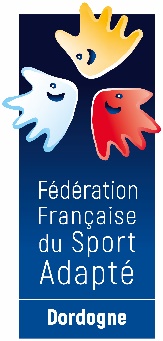 Maison départementale des sports46 rue Kleber – 24000 PérigueuxTél : 06 46 90 00 53E-mail : clement.liabot@sportadapte.frEn partenariat avec Loubéjac Sport et Loisir, le comité Dordogne du sport adapté vous invite à participer à cet événement :DEPARTEMENTAL PARA RUGBY ADAPTE  SPORT ADAPTE JEUNEJournée CompétitiveMERCREDI 18 OCTOBRE 2023
Stade Aventin Eckert la Canéda – Avenue La Canéda 24200 Sarlat la CanédaPROGRAMME SPORTIF PREVISIONNEL10H00 		Accueil des sportifs 10H30		Début des rencontres12H30		Repas sur place Repas issus de vos paniers13H30		Reprise des rencontres14h30		Fin de la journéeINFORMATIONS SPORTIVESEquipement : Prévoir une tenue sportive, des vestiaires seront à votre disposition.Rappel : un certificat médical mentionnant la non contre-indication à la pratique du rugby est obligatoire pour les participants. Il restera à la discrétion de chaque club et ne vous sera pas demandé le jour de l’évènement.La Licence FFSA 2023/2024 est obligatoire.COMITE SPORT ADAPTE DORDOGNEMaison départementale des sports46 rue Kleber – 24000 PérigueuxTél : 06 46 90 00 53E-mail : clement.liabot@sportadapte.fr FICHE D’ENGAGEMENT – DEPARTEMENTAL PARA RUGBY ADAPTE  SPORT ADAPTE JEUNE
Sarlat la Canéda – MERCREDI 18 Octobre 2023A renvoyer avant le 13 octobre 2023N° d’affiliation
 et nom de l’AssociationEmailAccompagnateur
N° tel NOM – PrénomNé leSexeLicence à la journée (oui-non) 